ПРОТОКОЛ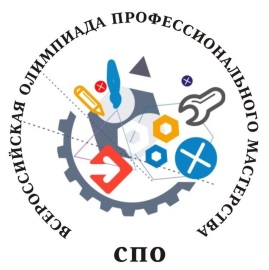 заседания жюри по подведению итогов начального этапа Всероссийской олимпиады профессионального мастерства обучающихся по укрупненной группе специальностей _________________________________________________________(Шифр и наименование УГС)среди студентов профессиональных образовательных организаций в 20___ годуПрисутствовали: Председатель жюри: _______________________________________________________________________________________________________________________________________Члены жюри: __________________________________________________________________________________________________________________________________________________________________________________________________________________________ПОВЕСТКА ДНЯ:Подведение итогов начального этапа Всероссийской олимпиады профессионального мастерства обучающихся по укрупненной группе специальностей _____________________________________________________________________________(Шифр и наименование УГС)среди студентов профессиональных образовательных организаций в 20____ годуСЛУШАЛИ: _________________________________________________________________ председателя жюри, об итогах начального этапа Всероссийской олимпиады профессионального мастерства обучающихся по укрупненной группе специальностей ____________________________________________________________________________ (Шифр и наименование УГС)среди студентов профессиональных образовательных организаций в 20____ году. РЕШИЛИ: Рассмотрев итоги начального этапа Всероссийской олимпиады профессионального мастерства обучающихся по укрупненной группе специальностей __________________________________________________________________________________________________ среди студентов профессиональных образовательных организаций в 20____ году, определить:Победителя олимпиады                                                                                                      ,ФИОстудента____________________________________________________________________ .Призеров олимпиады: _____________________________________________________________________________,студента __________________________________________________________________________________________________________________________________________________,студента _____________________________________________________________________.Председатель жюри  _______________________ /_____________________/                                                                                                                      (подпись)                                                     (ФИО)Члены жюри _______________________ /_____________________/                                                                                                                      (подпись)                                                               (ФИО)_______________________ /_____________________/                                                                                                                      (подпись)                                                               (ФИО)Директор ПОО _______________________ /_____________________/                                                                      МП                                      (подпись)                                                               (ФИО)